Annual General Meeting of the Ponsonby Business AssociationAGENDA6.30pm Tuesday 12 October 2021.Sapphire Room (Upstairs) Ponsonby Central 146 Ponsonby Road.THE PBA AGM 2022 WILL BE HELD ON 18 OCTOBER 20221Welcome & Apologies2Minutes of last AGM held on 13th October 20203Chairperson’s Report for year ending June 30th, 20214Financial Report: July 2020- June 2021 – Presented by Mr Justin KeeneApproval of Statement of Accounts and Audit5Appointment of Auditor for financial year ending June 30, 2022Re appointment of Michael Stowers as auditor6Approval of PBA 2022/23 Proposed Budget That the PBA receive and approve the 2022/2023 budget which includes a BID targeted rate grant amount of $690 446, noting there will be a 10% increase of $62 767 to the BID targeted rate grant from 2021/2022 financial year. Further ask the Waitemata Local Board recommend to the governing body the amount of $690 446 be included in the Auckland Council draft 2022/2023 annual budget consultation process.7Election of Board for 2021/22 – led by Adriana Christie. Waitemata Local Board Representative8General Business 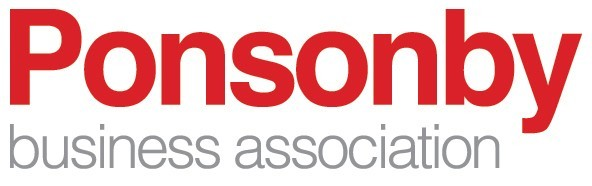 